OBEC Střítež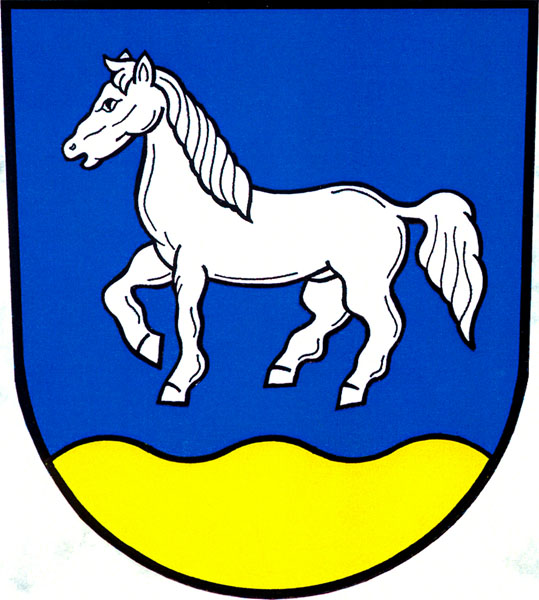 Aktualizace strategického plánu rozvojeobce Střítež do roku 2022 pro rok 2020Zpracovali:Ing. Dominik Vymětal, DrSc.Ing. Tomáš Pražák……………………….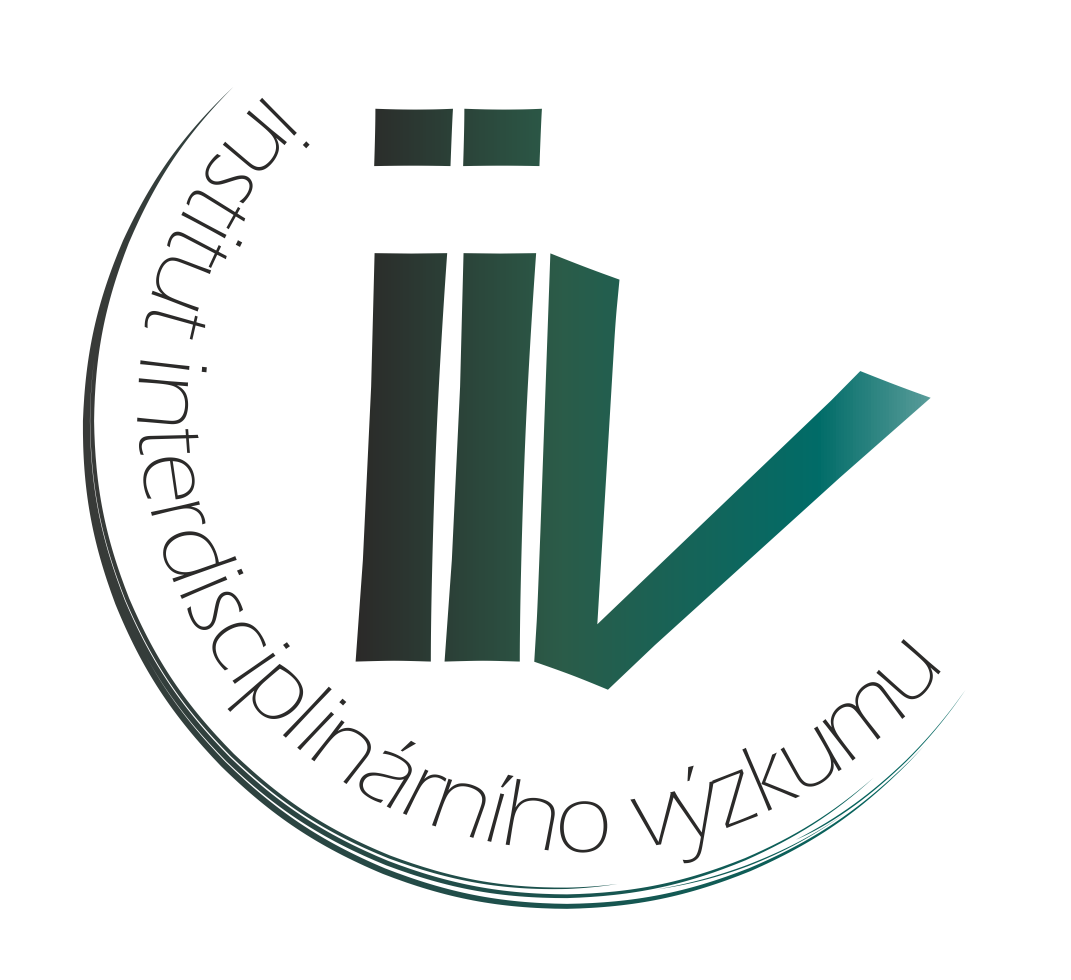 Střítež2019ÚVODProgram rozvoje obce Střítež (dále je Program) představuje strategický dokument zachycující priority rozvoje obce na období 2015 – 2022. Program byl zpracován na základě požadavku obce o zpracování komplexního rozvojového dokumentu pro:návrh rozvojových projektů obce a jejich zařazení do časové a místní posloupnosti realizace v letech 2015-2022,koordinaci záměrů obce se záměry vyšších územních celků, přípravu rozpočtů obce na jednotlivé roky a pro zpracování požadovaných rozpočtových výhledů dle navržených aktivit pro dané období.Tento dokument představuje aktualizaci programu pro rok 2020. Aktualizace byla zpracována na základě požadavku obce. Podklady pro aktualizaci dodala obec Střítež.Aktualizace zahrnuje:Přehledovou tabulku plnění úkolů a návrh nových akcí pro rok 2020.Projektové listy akcí splněných do konce roku 2019.Sadu projektových listů v platném členění obsahující:Projektové listy nových akcí navrhovaných pro rok 2020 a dále.Projektové listy akcí trvalého charakteru a akcí plánovaných v dalších letech.Souhrnnou přehledovou tabulku č. 4-2 z platného strategického plánu aktualizovanou pro rok 2020.ze své podstaty má vytvořit podmínky pro kontinuitu rozvoje obce i přes různá volební období,vytváří podmínky pro spolupráci s ostatními obcemi v rámci mikroregionu obcí povodí Stonávky a Místní akční skupiny Pobeskydí,představuje cestu, jak získat finanční prostředky z vnějších zdrojů (různé granty a dotační tituly).Metodické vedení a závěrečné zpracování aktualizace program zajišťovali pracovníci Institutu interdisciplinárního výzkumu Obchodně podnikatelské fakulty v Karviné Slezské university v Opavě, jmenovitě: Ing. Tomáš Pražák, Ph.D. a Dr., Ing. Dominik Vymětal, DrSc. Aktualizaci strategického plánu obce schválilo zastupitelstvo obce dne 11. 12. 2019 svým usnesením č. 11/190: „ZO schvaluje aktualizaci strategického plánu rozvoje obce Střítež do roku 2022 pro rok 2020“.Tato aktualizace zahrnuje změny v kapitole 4 původního plánu rozvoje obce a navazuje na aktualizaci z roku 2019. První tři kapitoly plánu rozvoje obce se nemění.Akční plán rozvoje souhrnná část - aktualizaceStrategická vize a strategické cíle rozvoje obce StřítežStrategická vize se nemění:Střítež bude obcí, kde se lidem všech generací dobře žije.Programové cíleProgramové cíle a programová opatření jsou aktualizována tak, že splněné aktivity jsou vyřazeny, jsou provedeny drobné změna v dalších aktivitách a jsou zařazeny nové aktivity pro rok 2020 dle návrhu zastupitelstva obce.Vlastní aktualizace akčního plánu rozvoje Aktualizaci akčního plánu představuje souhrnná Tabulka č. 1. V této tabulce jsou uvedena veškerá opatření s termínem plnění v letech 2016 až 2019 a stav jejich plnění včetně skutečných nákladů na jejich realizaci. Dále jsou uvedena opatření trvalého charakteru a jejich případná plnění s uvedením případných nákladů na realizaci v uvedených letech. Tabulka dále obsahuje návrh nových akcí pro rok 2020 a odhadované náklady na jejich provedení. Úkoly, které byly v minulosti splněny, se již v této přehledové tabulce nenacházejí.Členění tabulky (číslování) odpovídá číslování v platném Plánu rozvoje obce dle programových cílů a opatření.Tabulka 1 Souhrnná tabulka aktualizace Plánu rozvoje obce StřítežV této tabulce jsou zeleně podbarveny úkoly z roku 2019, případně se starším termínem plnění, které trvaly i v roce 2019 a byly splněny. Žlutě jsou podbarveny nově navržené aktivity, případně částečně splněné úkoly. Projektové listy splněných akcíNásledující projektové listy splněných akcí se vyřazují z aktualizovaného Strategického plánu obce:Aktualizované Shrnutí akčního plánuToto shrnutí je uvedeno v aktualizovaných tabulkách 4-2 a 4-3. Je členěno podle struktury činností a strategických cílů MAS Pobeskydí, ke kterým je možno se přiřadit a probíhá v platné hierarchii Strategického plánu. Zeleně jsou podbarveny splněné akce, žlutě jsou podbarveny navrhované nové aktivity.I nadále jsou využity symboly označující zdroje informací pro návrhy cílů, opatření a aktivit:☼          Strategie MAS Pobeskydí, ☺          dotazníkové šetření mezi občany, ■          SWOT analýza obce, *            zkušenosti z jiných obcí, ʘ         návrh zastupitelstva obce.Veškeré nové aktivity pocházejí z návrhů zastupitelstva obce.Tabulka 2 Aktualizace shrnutí akčního plánu I.V této tabulce jsou zeleně označeny splněné aktivity z minulé aktualizace a žlutě označeny aktivity nové. Aktivity červeným písmem byly zrušeny.Tabulka 3 Aktualizace shrnutí akčního plánu II.V této tabulce jsou zeleně označeny splněné aktivity z minulé aktualizace a žlutě označeny aktivity nové. Aktivity červeným písmem byly zrušeny.Plánovací listy aktivitPlánovací listy aktivit shrnují cíle a způsoby financování a kontroly jednotlivých aktivit podle programových cílů. Následující plánovací listy shrnují aktivity trvalého charakteru, aktivity s realizací v letech 2017 -2022 a nové aktivity vzniklé v rámci aktualizace plánu pro rok 2017 a dále.Plánovací listy aktivit podbarvené zeleně se týkají trvalých aktivit, které se běžně plní. Plánovací listy aktivit podbarvené červeně se týkají zrušených aktivit. Plánovací listy aktivit podbarvené žlutě se týkají nově navržených aktivit pro další období.Programový cíl: ZaměstnanostTento cíl obsahuje jedno programové opatření (PO) a na ně navazující jednu rozvojovou aktivitu.Rozvojové aktivity PO 1.1 Pomoc pro uchazeče a zájemce o zaměstnáníProgramový cíl: Podnikatelské prostředíTento cíl obsahuje jedno programové opatření (PO) a na ně navazující dvě rozvojové aktivityRozvojové aktivity PO 2.1 Podnikatelské prostředí2.1.3 SplněnoProgramový cíl: Místní produkceV rámci tohoto programového cíle se navrhují dvě programová opatření s odpovídajícími aktivitami.Rozvojové aktivity PO 3.1 Podpora místních výrobků a služebRozvojové aktivity PO 3.2 Cestovní ruchProgramový cíl: Pomoc a péče pro potřebnéTento programový cíl zahrnuje dvě opatření a související aktivity, dále jednu novou aktivitu.Rozvojové aktivity PO 4.1 Informovanost a dostupnost sociálních služeb, poradenstvíRozvojové aktivity PO 4.2 Služby pro senioryProgramový cíl: Školství a školyTento cíl zahrnuje jedno programové opatření a tři související aktivity, dále dvě nové aktivity.Rozvojové aktivity PO 5.1 Zefektivnění kapacit 5.1.1 Splněno5.1.2. Splněno5.1.3. Splněno5.1.4. Rozšířeno5.1.6. SplněnoProgramový cíl: Bavit se a poznávatTento programový cíl obsahuje dvě programové opatření a s nimi související odpovídající aktivity.Rozvojové aktivity PO 6.1 Podpora sportu a jiných volnočasových aktivit6.1.4. Splněno6.1.5. Splněno doplněno o další6.1.7 SplněnoRozvojové aktivity PO 6.2 Aktivní stárnutíDemografické stárnutí je problém, kterému čelí a bude čelit celá společnost, jednotlivé obce nevyjímaje. Senioři jsou velmi snadným cílem různých manipulátorů a prodejců rádoby nezbytných věcí. Za účelem zkvalitnění života této skupiny obyvatel, zlepšení jejich „obranyschopnosti“ proti zmanipulování a poučení o jejich právech bude obec pořádat vzdělávací semináře a kurzy.Programový cíl: Spolková činnostTento programový cíl specifikuje jedno programové opatření a tři aktivity.Rozvojové aktivity PO 7.1 Rozvoj spolkové činnosti v obci7.1.1 SplněnoProgramový cíl: Kulturní dědictví a tradiceV rámci tohoto programového cíle je definováno jedno programové opatření a čtyři aktivity.Rozvojové aktivity PO 8.1. Podpora tradic a místních kulturních akcí8.1.4. Splněno8.1.5. SplněnoProgramový cíl: Obnovitelné zdroje energieNa tento programový cíl navazují dvě programová opatření s odpovídajícími aktivitami.Rozvojové aktivita PO 9.1. Podpora využívání obnovitelných zdrojů energie (OZE)obsahující dvě aktivity.Rozvojové aktivity PO 9.2 Šetrné nakládání se zdrojiProgramový cíl: Odpadové hospodářstvíU tohoto programového cíle byla vytvořena dvě programová opatření s  aktivitami.Rozvojové aktivity PO 10.1. Systém svozu odpadů, informovanosti občanů 10.1.4. Splněno10.1.6. SplněnoRozvojové aktivity PO 10.2. Lokální topeništěProgramový cíl: Nakládání s odpadními vodamiV rámci tohoto programového cíle byla vytvořena dvě programová opatření s odpovídajícími aktivitami.Rozvojové aktivity PO 11.1. Decentralizované ČOVRozvojové aktivity PO 11.2. Kanalizace a ČOV11.2.2 SplněnoProgramový cíl: Doprava a dopravní infrastrukturaTento programový cíl obsahuje dva programová opatření s odpovídajícími aktivitami.Rozvojové aktivity PO 12.1 Dopravní infrastrukturaRozvojové aktivity PO 12.2. Bezpečná doprava12.2.1. Splněno12.2.5 Splněno12.2.7 Splněno12.2.10. Splněno12.2.12. Splněno12.2.13. Splněno12.2.9 SplněnoProgramový cíl: Kulturní krajina a přírodaV rámci programových opatření k tomuto programovému cíli patří aktivity:Rozvojové aktivity PO 13.1 Pozemkové úpravy13.1.1. Splněno13.1.2. SplněnoRozvojové aktivity PO 13.2. Veřejná prostranství a brownfieldy13.2.5 Splněno13.2.6 Splněno13.2.7 Splněno13.2.8 Splněno13.2.11. Splněno13.2.12. Splněno13.2.13. SplněnoProgramový cíl: SamosprávaV rámci tohoto programového cíle jsou definovány dvě programová opatření s odpovídajícími aktivitami. Rozvojové aktivity PO 14.1 Komunikace s občany14.1.1. Splněno14.1.2. SplněnoRozvojové aktivity PO 14.2 Obce a obecní úřady, integrované plánovaní14.2.1 a 14.2.2 SplněnoProgramový cíl: Bezpečnost a prevenceV rámci dvou programových opatření k tomuto programovému cíli jsou definovány odpovídající aktivity.Rozvojové aktivity PO 15.1 Posilování obecní spolupráce v oblasti bezpečnostiRozvojové aktivity PO 15.2 Připravenost na mimořádné událostiProgramový cíl: Komunitní programyV rámci tohoto programového cíle byla vytvořena dvě programová opatření s odpovídajícími aktivitami. V tomto programovém cíli se předpokládá spolupráce obcí s využitím metody LEADER. Jde o propojení rozvojových aktivit a venkovské ekonomiky s cílem dopomáhat k rozvoji venkovských oblastí cestou zapojení místních subjektů.První aktivita týkající se spolupráce a participace na poradenství v oblasti programového a projektového řízení bude zaměřena na spolupráci obcí v rámci MAS Pobeskydí a s jinými MAS, prostřednictvím kterých lze vyřešit řadu problémů a potřeb daného území. Projekty by měly být zaměřeny na využití nabízené možnosti poradenské činnosti při přípravě a realizaci projektů, včetně vzdělávací a osvětové činnosti.Druhá aktivita související s prezentací dobré praxe v oblasti finančních nástrojů souvisí se shromažďováním a šířením dobré praxe v oblasti využívání zejména interních zdrojů financování projektů (z důvodu stále se snižujících možností externího financování). Bude se jednat o podporu aktivit v podobě mikrofondů, mikropůjček nebo sponzorství.Rozvojové aktivity PO 16.1 Využití metody LEADERRozvojové aktivity PO 16.2 Prezentace dobré praxeProgramový cíl: Rozvoj meziobecní spolupráce.V rámci tohoto programového cíle byla vytvořena dvě programová opatření s odpovídajícími aktivitami.Rozvojové aktivity PO 17.1 Zapojení obce do turistické oblasti Těšínska a PobeskydíREALIZACE PROGRAMU ROZVOJE OBCEV Programu rozvoje obce Střítež na období 2015 - 2022 byl stanoven nejen obecný směr rozvoje obce, ale i konkrétní aktivity směřující k naplnění požadovaných cílů.Podpora realizace programu Rámec podpory realizace programu obce se nemění.ZávěrTento dokument uvádí přehled splněných aktivit a plnění trvalých úkolů, současně uvádí návrh nových aktivit pro rok 2020, případně pro další léta. U splněných aktivit jsou uvedeny skutečné náklady a zdroj financování. V rámci podpory realizace strategického programu obce bude v závěru roku 2020 provedena obdobná aktualizace a předložena zastupitelstvu obce ke schválení.čísloPopis projektuNákladyFinancováníČasový rámecStav:Strategický cíl HospodářstvíStrategický cíl HospodářstvíStrategický cíl HospodářstvíStrategický cíl HospodářstvíStrategický cíl HospodářstvíStrategický cíl HospodářstvíStrategický cíl HospodářstvíProgramový cíl 1 ZaměstnanostProgramový cíl 1 ZaměstnanostProgramový cíl 1 ZaměstnanostProgramový cíl 1 ZaměstnanostProgramový cíl 1 ZaměstnanostProgramový cíl 1 ZaměstnanostProgramový cíl 1 Zaměstnanost1.1.1Využití pracovníků na veřejně pro-spěšné a obecně prospěšné práceRozpočet obceTrvalýPlněno průběžně, opakovaný nákladProgramový cíl 2 Podnikatelské prostředíProgramový cíl 2 Podnikatelské prostředíProgramový cíl 2 Podnikatelské prostředíProgramový cíl 2 Podnikatelské prostředíProgramový cíl 2 Podnikatelské prostředíProgramový cíl 2 Podnikatelské prostředíProgramový cíl 2 Podnikatelské prostředí2.1.1Nabídka prostor pro podnikání, včetně infrastruktury (výstavba dílen, garáží a kancelářských prostor za KD), Rekonstrukce a dovybavení knihovny700.000,- Rozpočet obce, dotaceTrvalýPlněno průběžněZhotovení projektové dokumentace na Multifunkční objekt za KD (garáže, klubovna) 2.1.2Vybavení a využití klubovny pro školení viz též 7.1.3Rozpočet obceTrvalýDebaty se konají v předsálí. Jen ve výjimečných případech se využívá klubovna.2.1.3Rekonstrukce pošty a prodejny124.105,-Rozpočet obce2019Nová aktivita - Splněno2.1.4Nákup pozemku – brownfield – RD č.p. 9, parcely č. 88,89,90,92,93,94 2020Nová aktivitaProgramový cíl 3 Místní produkceProgramový cíl 3 Místní produkceProgramový cíl 3 Místní produkceProgramový cíl 3 Místní produkceProgramový cíl 3 Místní produkceProgramový cíl 3 Místní produkceProgramový cíl 3 Místní produkce3.2.1Vybudování odpočinkového místa - Starostovská alej (zahájeny komplexní pozemkové úpravy - čeká se na projektanty) Rozpočet obce 2020PR Střítež - Trvá3.2.2Revitalizace evangelické kapleRozpočet obce/ externí financování2019TrváStrategický cíl SpolečnostStrategický cíl SpolečnostStrategický cíl SpolečnostStrategický cíl SpolečnostStrategický cíl SpolečnostStrategický cíl SpolečnostStrategický cíl SpolečnostProgramový cíl 4 Pomoc a péče pro potřebnéProgramový cíl 4 Pomoc a péče pro potřebnéProgramový cíl 4 Pomoc a péče pro potřebnéProgramový cíl 4 Pomoc a péče pro potřebnéProgramový cíl 4 Pomoc a péče pro potřebnéProgramový cíl 4 Pomoc a péče pro potřebnéProgramový cíl 4 Pomoc a péče pro potřebné4.1.2Širší síť sociálních služebRozpočet obceTrvalýZprovozněn Facebook Naše Střítež, Charita4.1.3Vybavení KD – ozvučení, ventilace, stoly, židle, kuchyněRozpočet obcePrůběžněTrvá4.2.1Výstavba bytových domů pro seniory – podána žádost1.055.120 ,-15 000 ,-Externí financování2020Trvá – zhotovena projektová dokumentaceProgramový cíl 5 Školství a školyProgramový cíl 5 Školství a školyProgramový cíl 5 Školství a školyProgramový cíl 5 Školství a školyProgramový cíl 5 Školství a školyProgramový cíl 5 Školství a školyProgramový cíl 5 Školství a školy5.1.4Rekonstrukce půdních prostor školyStudie proveditelnosti, úprava rozpočtů, znalecký posudek a technický dozor stavbyOprava střechyNábytek – movitá výbavaCelkem náklady za rekonstrukci školyRekonstrukce kuchyně ZŠ1.929.684,50 ,-340.256 ,-729.055,-1.102.117,-10 771 770 ,-Rozpočet obce (získání dotace z IROP po závěrečném vyúčtování)Rozpočet obce2018, 20192020Provedena studie proveditelnosti. Realizace celkové rekonstrukce otopného systému, WC, půdní prostory (vše závislé na dotaci) v roce 2018, splněno v roce 2019Nová aktivitaProgramový cíl 6 Bavit se a poznávatProgramový cíl 6 Bavit se a poznávatProgramový cíl 6 Bavit se a poznávatProgramový cíl 6 Bavit se a poznávatProgramový cíl 6 Bavit se a poznávatProgramový cíl 6 Bavit se a poznávatProgramový cíl 6 Bavit se a poznávat6.1.1Příprava prostor pro volnočasové aktivity (prolézačky po děti) viz též 6.1.5Rozpočet obce2020Trvá 6.1.2Výstavba fotbalového hřiště plus zázemíRozpočet obceTrvalýTrvá6.1.3Vybudování cukrárny – kavárny2020Trvá (Ve spojitosti s výstavbou bytových domů pro seniory)6.1.5Koupě hracích prvků – hřištěPořízení skluzavky310.728,-Rozpočet obce/ externí financování (Dotace MRR 217.509,-)20172020SplněnoTrvá6.1.6Výstavba zázemí pro volný čas (horolezecká stěna, posilovací stroje)Rozpočet obce/ externí financování2020Trvá6.1.7Vánoční osvětlení + instalace102.811,- + 33.000,-Rozpočet obce2019Splněno6.2.1Finanční gramotnost seniorů- aktivní boj proti „šmejdům“Rozpočet obce, MAS Pobeskydí, výzvy IROP, PRVTrvalýTrváProgramový cíl 7 Spolková činnostProgramový cíl 7 Spolková činnostProgramový cíl 7 Spolková činnostProgramový cíl 7 Spolková činnostProgramový cíl 7 Spolková činnostProgramový cíl 7 Spolková činnostProgramový cíl 7 Spolková činnost7.1.3Dovybavení KD – částečně duplicitní s 2.1.2Rozpočet obce2020Trvá7.1.4Koupě nového auta pro SDH Střítež1.000.000Rozpočet obce/externí financování2020Nová aktivitaProgramový cíl 8 Kulturní dědictví a tradiceProgramový cíl 8 Kulturní dědictví a tradiceProgramový cíl 8 Kulturní dědictví a tradiceProgramový cíl 8 Kulturní dědictví a tradiceProgramový cíl 8 Kulturní dědictví a tradiceProgramový cíl 8 Kulturní dědictví a tradiceProgramový cíl 8 Kulturní dědictví a tradice8.1.1.Odkup, rekonstrukce nádražní budovy a zřízení muzea zrušenoRozpočet obce, sponzoři /externí financování2020 - 2022Zrušeno8.1.2Revitalizace hřbitovů46.198,80,-24.889,-Rozpočet obce2015, 20162018, 20192020Provedeno parkoviště u katolického hřbitova (viz. níže, rekonstrukce MK a parkoviště u kostela 12.1.1)Studie evangelického a katolického hřbitova v 2018, trvá8. 1.3Oprava Mánesova pomníku včetně vybudování odpočívacího místaRozpočet obce/ externí financování2020TrváStrategický cíl Životní prostředí a infrastrukturaStrategický cíl Životní prostředí a infrastrukturaStrategický cíl Životní prostředí a infrastrukturaStrategický cíl Životní prostředí a infrastrukturaStrategický cíl Životní prostředí a infrastrukturaStrategický cíl Životní prostředí a infrastrukturaStrategický cíl Životní prostředí a infrastrukturaProgramový cíl 9 Obnovitelné zdroje energieProgramový cíl 9 Obnovitelné zdroje energieProgramový cíl 9 Obnovitelné zdroje energieProgramový cíl 9 Obnovitelné zdroje energieProgramový cíl 9 Obnovitelné zdroje energieProgramový cíl 9 Obnovitelné zdroje energieProgramový cíl 9 Obnovitelné zdroje energie9.1.1Propagace OZE mezi občany, motivace občanů dle akcí MAS PobeskydíRozpočet obce / externí financováníTrvalýTrvá9.2.1Motivace občanů k ekologičtějšímu vytápění a zpřísnění kontroly lokálních topenišťRozpočet obce / externí financováníTrvalýObecně řeší ORP Třinec, informace na webu obce, připravena beseda s občany (kotlíkové dotace využil jeden občan)10.1.1Aktualizace termínů svozu odpadu dle sezónních potřeb, zejména plastyRozpočet obceTrvalýSvoz plastů od 2017 nebude vyvážet co 4 týdny, nyní co 6 týdnů. Trvá10.1.2Čistota v okolí kontejnerůRozpočet obceTrvalýProvádí se každý týden pracovníky VPP.10.1.3Vytvoření systému kontroly a průběžné likvidace černých skládekRozpočet obceTrvalýKontrola prováděna pochůzkami po obci, reagujeme na připomínky občanů a v případě problému skládky v zárodku odstraňujeme10.1.4Zvětšit počet odběrných míst na odpadRozpočet obce2016-2019Přidány 4 kontejnery na plast 2 na sklo, Přidán 1 kontejner na sklo u Večerky Adélky (2017)Splněno10.1.5Rekonstrukce sběrného dvoraRozpočet obce/externí financování2022zrušeno
Zajištěny externí skládky pro občanyProgramový cíl 11 Nakládání s odpadními vodamiProgramový cíl 11 Nakládání s odpadními vodamiProgramový cíl 11 Nakládání s odpadními vodamiProgramový cíl 11 Nakládání s odpadními vodamiProgramový cíl 11 Nakládání s odpadními vodamiProgramový cíl 11 Nakládání s odpadními vodamiProgramový cíl 11 Nakládání s odpadními vodami11.1.1Podpora decentralizovaného ČOVRozpočet obce / externí financováníTrvalýChystá se projektová dokumentace viz 11.1.2, čeká se na rozhodnutí11.1.2Projektová dokumentace ČOVRozpočet obce2017Trvá - podpisy vlastníků11.2.1Výstavba ČOV (dvě etapy, vč. projektové dokumentace)Rozpočet obce / externí financování2018 - 2020TrváProgramový cíl 12 Doprava a dopravní infrastrukturaProgramový cíl 12 Doprava a dopravní infrastrukturaProgramový cíl 12 Doprava a dopravní infrastrukturaProgramový cíl 12 Doprava a dopravní infrastrukturaProgramový cíl 12 Doprava a dopravní infrastrukturaProgramový cíl 12 Doprava a dopravní infrastrukturaProgramový cíl 12 Doprava a dopravní infrastruktura12.1.1Údržba a opravy místních komunikací633.521,95,-1.081.082,97,-67.881,-Rozpočet obce/externí financování (dotace MSK viz bod 6.1.4)TrvalýV roce 2016 rekonstrukce MK a parkoviště u kostelaOprava místních komunikací12.1.2Chodníky v obci200.000,-Rozpočet obce, dotaceTrvalý2016 Chodník parkoviště – KD, 2020 Ropičanka – Černý potok (zhotovená projektová dokumentace)Trvá12.1.3Oprava mostů a propustků (RD č.p. 33, 36, 84 a parc. č. 760 a 748)240.420,-Rozpočet obce2020Projekt – lávka u železniční zastávky Ropice – ZálesíTrvá12.2.2Modernizace osvětlení – výměna za LED částečně splněnoCca 170.000,-
127.322,-Rozpočet obce2020Trvá12.2.4Rekonstrukce chodníku od nádraží směr Třinec částečně splněné  - projekt200.000Rozpočet obce/ externí financování2021Trvá12.2.6Zklidnění dopravy v obci (vyhodnocení vlivu tranzitní dopravy na život v obci hluk-měření, zákaz vjezdu nákladních automobilů, retardéry)Rozpočet obceTrvalýTrvá12.2.7Přechod pro chodce u večerky Adélka604.025,-Rozpočet obce2019Splněno12.2.8Chodník před KD, dále rozšířit o opravu chodníku kolem I/68.Rozpočet obce2020Trvá12.2.9Dodělání hokejky (nová komunikace, neveř. obslužná cesta u Adélky)199.224,16,-Rozpočet obce (již uhrazeno)2020Spúlněno12.2.10Čištění chodníků kolem školy32.119 ,-Rozpočet obce2018Splněno12.2.11Audit veřejného osvětlení a pasportizace místních komunikacíRozpočet obce2020Trvá12.2.12Osobní automobil pro potřeby obce506.436,-Rozpočet obce2019Splněno12.2.13Traktor pro zimní údržbu653.400,-Rozpočet obce2019Splněno12.2.14Dopravní značeníRozpočet obce2020Nová aktivitaProgramový cíl 13 Kulturní krajina a přírodaProgramový cíl 13 Kulturní krajina a přírodaProgramový cíl 13 Kulturní krajina a přírodaProgramový cíl 13 Kulturní krajina a přírodaProgramový cíl 13 Kulturní krajina a přírodaProgramový cíl 13 Kulturní krajina a přírodaProgramový cíl 13 Kulturní krajina a příroda13.1.3Odkup pozemků na rozšíření katolického hřbitovaRozpočet obce2020Trvá13.2.1Opravy cest: do Kotle, mostek u občana Macha, do Černé Oprava komunikace od Adélky po přivaděčOprava komunikace od kapličky směr RD 63 a 11369.696,-20.873,-535.062,-Rozpočet obce/externí financováníTrvalýU Adélky nová komunikace (zhotovena projektová dokumentace), k Mynářovi, do Kotle, mostek u občana Macha, do Černé, od kapličky směr RD 63 a 113 - trvá13.2.2Vybudování zastávky u statkuRozpočet obce/ externí financování2018Zrušeno13.2.4Údržba místní zeleně a její revitalizace (např. úprava prostranství před OÚ, parčík aj.)Rozpočet obceTrvalýTrvá13.2.5Úprava areálu parkuRozpočet obce2018Splněno13.2.8Vodovod Hájenka (vodovod Vělopolí-Kloda)606.749,-Rozpočet obce2019Splněno 13.2.9Využití skrytého ložiska podzemní vody pro zkvalitnění dodávek pitné vody v obci8Rozpočet obce/ externí financováníTrvá13.2.10Zalesnění plánované přeložky I/68Rozpočet obce / externí financováníTrvá13.2.14Výstavba a oprava zázemí parku pro obecní akce (parc. č. 554/1)Rozpočet obce2020Trvá13.2.15Výstavba nové zastávky u kostelaRozpočet obce2019Zrušeno13.2.16Zřízení zastávky u silnice I/68(U Radase)Rozpočet obce, 2020Nový13.2.17Zajištění elektronických informačních cedulí na zastávkyRozpočet obce2020NovýStrategický cíl Rozvoj územíStrategický cíl Rozvoj územíStrategický cíl Rozvoj územíStrategický cíl Rozvoj územíStrategický cíl Rozvoj územíStrategický cíl Rozvoj územíStrategický cíl Rozvoj územíProgramový cíl 14 samosprávaProgramový cíl 14 samosprávaProgramový cíl 14 samosprávaProgramový cíl 14 samosprávaProgramový cíl 14 samosprávaProgramový cíl 14 samosprávaProgramový cíl 14 samospráva14.1.3Wifi pointy na zastávkáchRozpočet obce2019Zrušeno14.2.3Nový územní plánRozpočet obce2020Trvá (zahájeno 2019)Programový cíl 15 Bezpečnost a prevenceProgramový cíl 15 Bezpečnost a prevenceProgramový cíl 15 Bezpečnost a prevenceProgramový cíl 15 Bezpečnost a prevenceProgramový cíl 15 Bezpečnost a prevenceProgramový cíl 15 Bezpečnost a prevenceProgramový cíl 15 Bezpečnost a prevence15.1.1Spolupráce s PČR, pochůzky, preventivní akce, besedy s občanyRozpočet obceTrvalýV případě potřeby konzultace na obci, nebo odd. PČR Hnojník. Kontrola pořádku na obecních akcích. Dohled nad bezpečnosti chodců, kontrola řidičů nerespektujících dopravní značení – při opravě žel. Přejezdu15.2.1Pravidelná aktualizace opatření pro případ mimořádných událostíRozpočet obceTrvalýKontrola povodňových plánů v součinnosti s ORP Třinec (p. Chromec) a aktualizace krizového plánu obce v součinnosti s ORP Třinec a HZS MSK.Programový cíl 16 Komunitní programyProgramový cíl 16 Komunitní programyProgramový cíl 16 Komunitní programyProgramový cíl 16 Komunitní programyProgramový cíl 16 Komunitní programyProgramový cíl 16 Komunitní programyProgramový cíl 16 Komunitní programy16.1.1Spolupráce a participace na poradenství v oblasti programového a projektového řízeníRozpočet obce/externí financováníTrvalýTrvá16.2.1Využití best practices při používání finančních nástrojůRozpočet obce/externí financováníTrvalýTrváProgramový cíl 17 Rozvoj meziobecní spolupráceProgramový cíl 17 Rozvoj meziobecní spolupráceProgramový cíl 17 Rozvoj meziobecní spolupráceProgramový cíl 17 Rozvoj meziobecní spolupráceProgramový cíl 17 Rozvoj meziobecní spolupráceProgramový cíl 17 Rozvoj meziobecní spolupráceProgramový cíl 17 Rozvoj meziobecní spolupráce17.1.1Posílení ubytovací kapacity v obciRozpočet obce/externí financováníTrvalýTrvá17.1.2Podpora a participace na projektech cestovního ruchuRozpočet obce/externí financováníTrvalýZrušeno2.1.3	Rekonstrukce pošty a prodejnyCílZrekonstruování budov pro účely zlepšení podnikatelského prostředí LokalizaceStřítežGarant aktivityObec StřítežOdhad nákladů/financováníRozpočet obcePartneřiObec, podnikatelé, spolkyHarmonogram projektu2019Způsob hodnocení, kontroly1xročně, mapování situace5.1.1 		Rekonstrukce MŠCílZkvalitnění výuky a zefektivnění kapacit školských zařízeníLokalizaceStřítežGarant aktivityObec StřítežOdhad nákladů/financováníRozpočet obce/externí financováníPartneřiObecHarmonogram projektu2016Způsob hodnocení, kontroly1xročně, mapování situace5.1.2	Rekonstrukce ZŠCílZkvalitnění výuky a zefektivnění kapacit školských zařízeníLokalizaceStřítežGarant aktivityObec StřítežOdhad nákladů/financováníRozpočet obce/externí financováníPartneřiObecHarmonogram projektu2017Způsob hodnocení, kontroly1xročně Komentář5.1.3 	Hydroizolace školyCílZkvalitnění výuky a zefektivnění kapacit školských zařízeníLokalizaceStřítežGarant aktivityObec StřítežOdhad nákladů/financováníRozpočet obce/externí financováníPartneřiObecHarmonogram projektu2018Způsob hodnocení, kontroly1xročně, mapování situaceKomentář5.1.6 	Vymalování knihovnyCílZlepšení prostředíLokalizaceStřítežGarant aktivityObec StřítežOdhad nákladů/financováníRozpočet obce/externí financováníPartneřiObecHarmonogram projektu2017Způsob hodnocení, kontroly1xročně, mapování situaceKomentář6.1.4	Vybudování cyklostezky (k rybníkům do Černé) - oprava komunikaceCílZlepšení podmínek pro volnočasové aktivity občanů pro zvýšení aktivity občanů a rozvoj lidského kapitáluLokalizaceStřítežGarant aktivityObec StřítežOdhad nákladů/financováníRozpočet obce/externí financováníPartneřiObecHarmonogram projektu2018Způsob hodnocení, kontroly1xročně, mapování situaceKomentář6.1.5 	Koupě hracích prvků – hřiště CílZlepšení podmínek pro volnočasové aktivity občanů pro zvýšení aktivity občanů a rozvoj lidského kapitáluLokalizaceStřítežGarant aktivityObec StřítežOdhad nákladů/financováníRozpočet obce/externí financováníPartneřiObecHarmonogram projektu2017Způsob hodnocení, kontroly1xročně, mapování situaceKomentářPro rok 2019 rozšířeno o pořízení skluzavky6.1.7 	Vánoční osvětlení a instalaceCílZlepšení podmínek pro volnočasové aktivity občanů pro zvýšení aktivity občanů a rozvoj lidského kapitáluLokalizaceStřítežGarant aktivityObec StřítežOdhad nákladů/financováníRozpočet obce, v roce 2018 již 102.811PartneřiObecHarmonogram projektu2018, 2019Způsob hodnocení, kontroly1xročně, mapování situace7.1.1 	Rekonstrukce kulturního domuCílPosilování místní identity a její všestranná podpora LokalizaceStřítežGarant aktivityObec StřítežOdhad nákladů/financováníRozpočet obce/externí financováníPartneřiSpolky v obciHarmonogram projektu2015Způsob hodnocení, kontroly1xročně, mapování situaceKomentářzateplení a vymalování kulturního domu včetně obnovy sociálního zařízení8.1.4 	Rekonstrukce sakrálních staveb CílRekonstrukce a revitalizace historické stavbyLokalizaceStřítežGarant aktivityObec StřítežOdhad nákladů/financováníRozpočet obcePartneřiObecHarmonogram projektu2018Způsob hodnocení, kontroly1xročně, mapování situaceKomentářRekonstrukce kamenného podstavce se železným křížem z r. 18618.1.5 	Evangelická kaple - židle CílPořízení židlí do evangelické kapleLokalizaceStřítežGarant aktivityObec StřítežOdhad nákladů/financováníRozpočet obcePartneřiObecHarmonogram projektu2016Způsob hodnocení, kontroly1xročně, mapování situaceKomentář10.1.4	Zvýšení počtu odběrných míst na odpad v obciCílZvýšit čistotu v obci a kvalitu životaLokalizaceStřítežGarant aktivityObec StřítežOdhad nákladů/financováníRozpočet obce/externí financováníPartneřiObecHarmonogram projektuPrůběžněZpůsob hodnocení, kontroly1xročně, mapování situace 10.1.6	Inteligentní systém nakládání s odpadyCílZvýšit čistotu v obci a kvalitu života, zefektivnit svoz odpadůLokalizaceStřítežGarant aktivityObec StřítežOdhad nákladů/financováníRozpočet obce/externí financováníPartneřiObecHarmonogram projektu2017Způsob hodnocení, kontroly1xročně, mapování situace KomentářPoužití zkušeností z obcí, které svoz již zavedly11.2.2 	Čištění kanalizace a zabránění úniku vodyCílZlepšení stavu a nakládání s odpadní vodouLokalizaceStřítežGarant aktivityObec StřítežOdhad nákladů/financováníRozpočet obce, MAS PobeskydíPartneřiMAS PobeskydíHarmonogram projektu2015Soulad s územním plánemANOZpůsob hodnocení, kontroly1xročně, mapování situaceKomentář12.2.1 	Radary (měřiče rychlosti)CílZlepšení stavu komunikací v obci a zvýšení bezpečnosti občanůLokalizaceStřítežGarant aktivityObec StřítežOdhad nákladů/financováníRozpočet obce/externí financováníPartneřiMAS PobeskydíHarmonogram projektu2015-2016Soulad s územním plánemANOZpůsob hodnocení, kontroly1xročně, mapování situaceKomentář12.2.5 	Vybudování osvětlení na Zálesí a kolem RopičankyCílZlepšení stavu komunikací v obci a zvýšení bezpečnosti občanůLokalizaceStřítežGarant aktivityObec StřítežOdhad nákladů/financováníRozpočet obce/externí financováníPartneřiMAS PobeskydíHarmonogram projektu2016-2018Soulad s územním plánemANOZpůsob hodnocení, kontroly1xročně, mapování situaceKomentář12.2.7	Přechod pro chodce u večerky AdélkaCílZvýšení bezpečnosti občanůLokalizaceStřítežGarant aktivityObec StřítežOdhad nákladů/financováníRozpočet obce/externí financováníPartneřiMAS PobeskydíHarmonogram projektu2017Soulad s územním plánemANOZpůsob hodnocení, kontroly1xročně, mapování situaceKomentářVybudování nového přechodu v exponovaném místě obce12.2.9 	Dodělání hokejky CílZlepšení stavu komunikací v obci a zvýšení bezpečnosti občanůLokalizaceStřítežGarant aktivityObec StřítežOdhad nákladů/financování199.224,18,- již uhrazeno z rozpočtu obcePartneřiMAS PobeskydíHarmonogram projektuNová aktivita 2016Soulad s územním plánemANOZpůsob hodnocení, kontrolyKomentář(nová komunikace, neveřejná obslužná- cesta u Adélky)12.2.10 	Čištění chodníků kolem školyCílZlepšení stavu komunikací v obci a zvýšení bezpečnosti občanůLokalizaceStřítežGarant aktivityObec StřítežOdhad nákladů/financováníRozpočet obcePartneřiObecHarmonogram projektu2018Způsob hodnocení, kontroly1xročně, mapování situaceKomentář12.2.12 	Nákup automobilu pro potřeby obceCílObsluha občanů, seniorů a větší pružnost vedení obceLokalizaceStřítežGarant aktivityObec StřítežOdhad nákladů/financování400.000 rozpočet obcePartneřiObecHarmonogram projektu2019Způsob hodnocení, kontroly2019 stavKomentář12.2.13	Nákup traktoru pro zimní údržbu CílZvýšení bezpečnosti občanůLokalizaceStřítežGarant aktivityObec StřítežOdhad nákladů/financování600.000 rozpočet obcePartneřiObecHarmonogram projektu2019Způsob hodnocení, kontroly2019 - stavKomentář13.1.1 	Odkupy pozemků CílUdržení a rozvoj charakteru a kvality života v obciLokalizaceStřítežGarant aktivityObec StřítežOdhad nákladů/financováníRozpočet obce/externí financováníPartneřiObec, MAS PobeskydíHarmonogram projektu2015 – 2022 Soulad s územním plánemANOZpůsob hodnocení, kontroly1xročně, mapování situaceKomentářRazová parc.č. 516/2, 1155, 1194/1, 1198/1, 76, 571 a 1184/3, 556/2 a Kloda  parc.č.8513.1.2 	Koupě pozemku Kabot (1022/2) část CílUdržení a rozvoj charakteru a kvality života v obciLokalizaceStřítežGarant aktivityObec StřítežOdhad nákladů/financováníRozpočet obce/externí financováníPartneřiObec, MAS PobeskydíHarmonogram projektu2017 Soulad s územním plánemANOZpůsob hodnocení, kontroly1xročně, mapování situaceKomentář13.2.5 	Úprava areálu parkuCílUdržení a rozvoj charakteru a kvality života v obciLokalizaceStřítežGarant aktivityObec StřítežOdhad nákladů/financováníRozpočet obce/externí financováníPartneřiMAS PobeskydíHarmonogram projektu2018Soulad s územním plánemANOZpůsob hodnocení, kontroly1xročně, mapování situaceKomentář13.2.6	Výsadba aleje do ČernéCílUdržení a rozvoj charakteru a kvality života v obciLokalizaceStřítežGarant aktivityObec StřítežOdhad nákladů/financováníRozpočet obce/externí financováníPartneřiMAS PobeskydíHarmonogram projektu2015Soulad s územním plánemANOZpůsob hodnocení, kontroly1xročně, mapování situaceKomentář13.2.7 	Oprava střechy na vodárněCílUdržení a rozvoj charakteru a kvality života v obciLokalizaceStřítežGarant aktivityObec StřítežOdhad nákladů/financováníRozpočet obce/externí financováníPartneřiMAS PobeskydíHarmonogram projektu2015Soulad s územním plánemANOZpůsob hodnocení, kontroly1xročně, mapování situaceKomentář13.2.8	Vodovod HájenkaCílUdržení a rozvoj charakteru a kvality života v obciLokalizaceStřítežGarant aktivityObec StřítežOdhad nákladů/financováníRozpočet obce/externí financováníPartneřiMAS PobeskydíHarmonogram projektu2016Soulad s územním plánemANOZpůsob hodnocení, kontroly1xročně, mapování situaceKomentář13.2.11 	Koupě traktůrku na kosení zeleněCílÚdržba místní zeleně a její revitalizaceLokalizaceStřítežGarant aktivityObec StřítežOdhad nákladů/financováníRozpočet obcePartneřiHarmonogram projektu2017Soulad s územním plánemANOZpůsob hodnocení, kontroly1xročně, mapování situaceKomentář13.2.12 	Stavba vodovodu Vělopolí – KlodaCílZajištění kvalitní pitné vody v části obceLokalizaceStřítežGarant aktivityObec StřítežOdhad nákladů/financováníRozpočet obce/externí financováníPartneřiHarmonogram projektu2017Soulad s územním plánemANOZpůsob hodnocení, kontroly1xročně, mapování situaceKomentář13.2.13	Opravy cest 2017CílUdržení a rozvoj charakteru a kvality života v obciLokalizaceStřítežGarant aktivityObec StřítežOdhad nákladů/financováníRozpočet obce/externí financováníPartneřiHarmonogram projektu2017Soulad s územním plánemANOZpůsob hodnocení, kontroly1xročně, mapování situaceKomentářOpravy cest: do Kotle, mostek u občana Macha, Na Zálesí, do Černé, 14.1.1 	Zavedení systému informovanosti občanů přes SMSCílModerní spolupráce vedení obce a občanůLokalizaceStřítežGarant aktivityObec StřítežOdhad nákladů/financováníRozpočet obce/externí financováníPartneřiObec, MAS PobeskydíHarmonogram projektu2017Soulad s územním plánemANOZpůsob hodnocení, kontroly1xročně, mapování situaceKomentář14.1.2	Dvojjazyčné ceduleCílZhotovení dvojjazyčných cedulí určených pro národnostní menšinyLokalizaceStřítežGarant aktivityObec StřítežOdhad nákladů/financováníRozpočet obce/externí financováníPartneřiHarmonogram projektu2017Soulad s územním plánemANOZpůsob hodnocení, kontroly1xročně, mapování situaceKomentář14.2.1 	Vybudování serveruCílModerní spolupráce vedení obce a občanůLokalizaceStřítežGarant aktivityObec StřítežOdhad nákladů/financováníRozpočet obce/externí financováníPartneřiObec, MAS PobeskydíHarmonogram projektu2015Soulad s územním plánemANOZpůsob hodnocení, kontroly1xročně, mapování situaceKomentář14.2.2 	Strategický plán rozvoje obceCílModerní spolupráce vedení obce a občanůLokalizaceStřítežGarant aktivityObec StřítežOdhad nákladů/financováníRozpočet obce/externí financováníPartneřiObec, MAS PobeskydíHarmonogram projektu2015 – 2022Soulad s územním plánemANOZpůsob hodnocení, kontroly1xročně, mapování situaceKomentářStrategický cílHospodářstvíHospodářstvíHospodářstvíSpolečnostSpolečnostSpolečnostSpolečnostSpolečnostProgramový cíl1.
Zaměstna-nost ☼2.
Podnikatelské prostředí ☼3. 
Místní produkce ☼4. Pomoc a péče pro potřebné ☼5. Školství a školy ☼6. Bavit se a poznávat ☼7. Spolková činnost ☼8. Kulturní dědictví a tradice ☼*Programové opatření1.1 Pomoc pro uchazeče a zájemce o zaměstnání ☺ ʘ2.1 Poradenství a služby pro podnikatele ■, ʘ3.1 Podpora místních výrobků a služeb 4.1 Informova-nost a dostupnost soc. služeb, poradenství ☼ *☺5.1 Zefektivnění kapacit ☼6.1 Podpora sportu a jiných volno-časových aktivit ☼ 7.1 Rozvoj spolkové činnosti v obci ☼ ʘ8.1
Podpora tradic a místních kulturních akcí ☼Rozvojové aktivity (akce)1.1.1.	Využití pracovníků na veřejně pro-spěšné a obecně prospěšné práce (na úseku péče o místní zeleň, péče o hřiště a zabezpečení dostupnosti péče o místní komunikace) 2.1.1 Nabídka prostor pro podnikání, včetně infrastruktury (výstavba dílen, garáží a kancelářských prostor za KD), Rekonstrukce a dovybavení knihovny ʘ2.1.2 Vybavení a využití klubovny pro školení ʘ2.1.3 Rekonstrukce pošty a prodejny ʘ2.1.4 Nákup pozemku – brownfield ʘ3.1.1 Propagace místních výrobků a služeb, místních umělců a řemeslníků (trhy, jarmarky), podpora regionální značky Těšínské Slezsko – regionální produkt, výstavy místních spolků a umělců☺ 4.1.1 Umožnit využití klubovny pro debaty a setkání občanů☺zrušeno4.1.2 Širší síť sociálních služeb☺4.1.3 Vybavení KD – ozvučení, ventilace, stoly, židle, kuchyně ʘ5.1.1 Rekonstrukce MŠ ʘ5.1.2 Rekonstrukce ZŠ ʘ5.1.3 Hydroizolace školy ʘ5.1.4 Rekonstrukce půdních prostor školy rekonstrukce kuchyně ZŠ pokračuje v roce 2020 ʘ5.1.5 Koupě domu č.p. 82 – GalaczZrušeno5.1.6 Vymalování knihovny ʘ6.1.1 Příprava prostor pro volnočasové aktivity (prolézačky po děti) ʘ ☺6.1.2 Výstavba fotbalového hřiště plus zázemí ʘ6.1.3 Vybudování kavárny-cukrárny☺6.1.4 Vybudování cyklostezky☺6.1.5 Koupě hracích prvků – hřiště, pořízení skluzavky ʘ6.1.6 Výstavba zázemí pro volný čas (horolezecká stěna, posilovací stroje) ʘ6.1.7 Vánoční osvětlení + instalace ʘ7.1.1 Rekonstrukce kulturního domu (zateplení, vymalování a sociální zařízení) ʘ7.1.2Rekonstrukce a dovybavení knihovny ʘ spojeno s 2.1.17.1.3 Dovybavení kulturního domu (vzduchotechnika, stoly, židle) ʘ7.1.4 Koupě nového auta pro SDH Střítež ʘ8.1.1 Odkup, rekonstrukce nádražní budovy a zřízení muzea zrušeno ʘ8.1.2 Revitalizace hřbitovů (evangelický, katolický)ʘ8.1.3 Oprava Mánesova pomníku a vybudování odpočívacího místa ʘ8.1.4 Rekonstrukce sakrálních staveb ʘ8.1.5 Evangelická kaple – židle3.2 Cestovní ruch4.2 Služby pro seniory6.2 Aktivní stárnutíRozvojové aktivity3.2.1 Starostovská alej – vybudování odpočinkového místa ʘ3.2.2 Revitalizace evangelické kaple ʘ4.2.1 Vybudování bytových domů pro seniory ʘ, ☺6.2.1 Finanční gramotnost, aktivní boj proti „šmejdům“Strategický cílŽivotní prostředí a infrastrukturaŽivotní prostředí a infrastrukturaŽivotní prostředí a infrastrukturaŽivotní prostředí a infrastrukturaŽivotní prostředí a infrastrukturaRozvoj územíRozvoj územíRozvoj územíRozvoj územíProgramový cíl9.
Obnovitelné zdroje energie ☼10.
Odpadové hospodářství☼11. Nakládání s odpadními vodami ☼12. 
Doprava a dopravní infra-struktura ☼13. 
Kulturní krajina a příroda ☼14.
Samosprá-va☼15. Bezpečnost a prevence ☼16.
Komunitní programy☼17.
Rozvoj meziobec-ní spoluprá-ce ☼Programové opatření9.1 
Podpora využívání obnovitel-ných zdrojů energie (OZE)☼  *■10.1 
Systém svozu odpadů, informova-nosti občanů ■,☼,ʘ ☺11.1 Decentrali-zované ČOV12.1 
Dopravní infra-struktura13.1  
Pozemkové úpravy
14.1 Komuni-kace s občany■☺15.1 Posilování obecní spolupráce v oblasti bezpečnosti☺■16.1
Využití metody LEADER *17.1
Zapojení obce do turistické oblasti Těšínska a Pobeskydí ■Rozvojové aktivity (akce)9.1.1
Propagace OZE mezi občany, motivace občanů dle akcí MAS Pobeskydí 10.1.1 Aktualizace termínů svozu odpadu dle sezónních potřeb, zejména plasty☺10.1.2 Čistota v okolí kontejnerů ☺10.1.3 Vytvoření systému kontroly a průběžné likvidace černých skládek☺    ʘ10.1.4 Zvětšit počet odběrných míst na odpad ʘ10.1.5Rekon-strukce sběrného dvora zrušeno, zajištěny externí služby pro občany ʘ10.1.6 Inteligentní systém nakládání s odpady11.1.1 Podpora decentralizova-ného ČOV (např. možnost decentralizace až na úroveň obytných domů – získání dotací) -ČOV statek ʘ11.1.2 Projektová dokumentace ČOV12.1.1 Údržba místních komunikací ☺ (vytipování problémových lokalit, plán obnovy dle územního plánu)12.1.2 Chodníky v obci (Vytipování vhodných tras, postup dle územního plánu)  ☺12.1.3 Oprava mostů a propustků (RD č.p. 33, 36, 84 a parc. č. 760 a 748) ʘ13.1.1 Odkupy pozemků (Razová parc.č. 516/2, 1155, 1194/1, 1198/1, 76, 571 1184/3, 556/2 a Kloda  parc.č.85) ʘ13.1.2 Koupě pozemku Kabot (1022/2) část13.1.3 Odkup pozemků na rozšíření katolického hřbitova14.1.1 Zavedení systému informovanosti občanů přes SMS *,■, ʘ 14.1.2 Dvojjazyčné cedule14.1.3 Wifi pointy na zastávkách ʘ15.1.1 Spolupráce s PČR, pochůzky, preventivní akce, besedy s občany ☺16.1.1 Spolupráce a participace na poradenství v oblasti programového a projektového řízení17.1.1 Posílení ubytovací kapacity v obci (analýza možností, místní podnikatelé)17.1.2
Podpora a participace na projektech CR (např. naučné stezky)Programové opatření9.2 Šetrné nakládání se zdroji 
10.2 
Lokální topeniště11.2 Kanalizace a ČOV12.2 Bezpečná doprava☺ ʘ13.2 Veřejná prostran-ství a brownfiel-dy14.2 Obce a obecní úřady, integrova-né plánování15.2 Připrave-nost na mimořádné události■16.2 Prezenta-ce dobré praxeRozvojové aktivity (akce)9.2.1 Motivace občanů k ekologičtějšímu vytápění ʘ,
Zpřísnění kontroly lokálních topenišť (zavedení systému, vytipování lokalit, zásah kontrolní komise, když bude proto legislativní základ) převedeno z 10.2.1.(kotlíkové dotace využil jeden občan)10.2.1 Zpřísnění kontroly lokálních topenišť (zavedení systému, vytipování lokalit, zásah kontrolní komise, když bude proto legislativní základ) ʘSpojeno s 9.2.111.2.1 Výstavba ČOV (dvě etapy, vč. projektové dokumentace) ʘ11.2.2 Čištění kanalizace a zabránění úniku vody ʘ12.2.1 Radary – měřiče rychlosti ʘ12.2.2 Rekonstrukce osvětlení (LED žárovky) ʘ12.2.3 Vybudování chodníku směr Vělopolí ʘ12.2.4 Rekonstrukce chodníku od nádraží směr Třinec ʘ12.2.5 Vybudování osvětlení na Zálesí a kolem Ropičanky ʘ12.2.6 Zklidnění dopravy v obci (vyhodnocení vlivu tranzitní dopravy na život v obci hluk-měření, zákaz vjezdu nákladních automobilů, retardéry) ☺, ʘ12.2.7 Přechod pro chodce u večerky Adélka ʘ12.2.8 Chodník před KD, dále rozšířit o opravu chodníku kolem I/68.12.2.9 Dodělání hokejky (nová komunikace, neveř.obslužná- cesta u Adélky)12.2.10Čištění chodníků kolem školy ʘ12.2.11 Audit veřejného osvětlení a pasportizace místních komunikacíʘ12.2.12 Nákup automobilu pro potřeby obce ʘ12.2.13 Nákup traktoru pro zimní údržbu ʘ12.2.14 Dopravní značení ʘ13.2.1 Oprava cesty ke Kocyanovi, u Adélky, k Mynářovi, na Zálesí, Oprava komunikace od kapličky směr RD 63 a 113 ʘ13.2.2 Vybudování zastávky u statku zrušeno13.2.3 Vybudování parkoviště (u ČD, u Hájenky)13.2.4 Údržba místní zeleně a její revitalizace☺ (např. úprava prostranství před OÚ, parčík aj.)13.2.5 Úprava areálu parčíku ☺13.2.6 Výsadba aleje do Černé ʘ13.2.7 Oprava střechy na vodárně13.2.8 Vodovod Hájenky ʘ13.2.9 Využití skrytého ložiska podzemní vody pro zkvalitnění dodávek pitné vody v obci.13.2.10 Zalesnění plánované přeložky I/6813.2.11 Koupě traktůrku na kosení zeleně13.2.12 Vodovod Vělopolí – Kloda13.2.13 Opravy cest 2017: do Kotle, mostek u obč. Macha, Na Zálesí, do Černé,13.2.14 Výstavba a oprava zázemí parku pro obecní akce (parc. č. 554/1) ʘ13.2.15 Výstavba nové zastávky u kostela zrušeno ʘ13.2.16Zřízení zastávky u silnice I/68(U Radase) ʘ13.2.17Zajištění elektronických informačních cedulí na zastávky ʘ14.2.1 Vybudování serveru ʘ14.2.2 Strategický plán rozvoje obce ʘ14.2.3 Územní plán ʘ15.2.1 Pravidelná aktualizace opatření pro případ mimořádných událostí ☼16.2.2 Využití best practices při používání finančních nástrojů1.1.1 	Využití pracovníků na veřejně prospěšné a obecně prospěšné práce a podpořit rovné příležitosti na trhu práce CílVyužití pracovníků na úseku péče o místní zeleň, péče o hřiště a zabezpečení dostupnosti péče o místní komunikaceLokalizaceStřítežGarant aktivityObec StřítežOdhad nákladů/financováníRozpočet obce/prostředky MPSVPartneřiObecHarmonogram projektuPrůběžněZpůsob hodnocení, kontroly1xročně, mapování situaceKomentář2.1.1 	Poradenství a služby pro podnikateleCílNabídka prostor pro podnikání, včetně infrastruktury LokalizaceStřítežGarant aktivityObec StřítežOdhad nákladů/financováníRozpočet obce/externí financováníPartneřiObecHarmonogram projektuPrůběžněZpůsob hodnocení, kontroly1xročně, mapování situaceKomentářZastupitelé navrhují výstavbu dílen, garáží a kancelářských prostor za KD Zhotovení projektové dokumentace na Multifunkční objekt za KD (garáže, klubovna)2.1.2 	Vybavení a využití klubovny pro školeníCílZlepšit vybavení a využití klubovny pro nejrůznější školení pro podnikatele a akce spolků LokalizaceStřítežGarant aktivityObec StřítežOdhad nákladů/financováníRozpočet obce/externí financováníPartneřiObec, podnikatelé, spolkyHarmonogram projektuPrůběžněZpůsob hodnocení, kontroly1xročně, mapování situaceKomentář2.1.4 	Nákup pozemku – brownfieldCílVyužití brownfieldu pro další aktivity LokalizaceStřítežGarant aktivityObec StřítežOdhad nákladů/financováníRozpočet obce/externí financováníPartneřiObec, podnikatelé, spolkyHarmonogram projektu2020Způsob hodnocení, kontroly1xročně, mapování situaceKomentářRD č.p. 9, parcely č. 88,89,90,92,93,943.1.1 	Propagace místních výrobků a služeb, místních umělců a řemeslníků CílZviditelnit místní výrobky a služby pro širší veřejnost a podpořit cestovní ruchLokalizaceStřítežGarant aktivityObec StřítežOdhad nákladů/financováníRozpočet obce/externí financováníPartneřiObec, podnikatelé, spolky, MAS, Mikroregion Těšínské Slezsko Harmonogram projektuPrůběžněZpůsob hodnocení, kontroly1xročně, mapování situaceKomentářJedná se o trhy, jarmarky, podpora regionální značky Těšínské Slezsko – regionální produkt, výstavy místních spolků a umělců3.2.1 	Úprava Starostovské aleje CílVybudování odpočinkového místaLokalizaceStřítežGarant aktivityObec StřítežOdhad nákladů/financováníRozpočet obce/externí financováníPartneřiObec, podnikatelé, spolky, MAS, Mikroregion Těšínské Slezsko Harmonogram projektu2018Způsob hodnocení, kontroly1xročně, mapování situaceKomentář3.2.2 	Revitalizace evangelické kaple CílPodpořit cestovní ruch zatraktivněním památkyLokalizaceStřítežGarant aktivityObec StřítežOdhad nákladů/financováníRozpočet obce/externí financováníPartneřiObec, podnikatelé, spolky, MAS, Mikroregion Těšínské Slezsko Harmonogram projektu2019Způsob hodnocení, kontroly1xročně, mapování situaceKomentářVybavení, úprava interiéru4.1.1 	Využití klubovny pro společenské akceCílPodpora seniorů a potřebných občanůLokalizaceStřítežGarant aktivityObec StřítežOdhad nákladů/financováníRozpočet obce/externí financováníPartneřiObec, MAS PobeskydíHarmonogram projektuPrůběžněZpůsob hodnocení, kontroly1xročně, mapování situaceKomentářzrušeno4.1.2 	Rozšíření sociálních služeb CílPodpora seniorů a potřebných občanůLokalizaceStřítežGarant aktivityObec StřítežOdhad nákladů/financováníRozpočet obce/externí financováníPartneřiObec, podnikatelé, spolky, MAS, Mikroregion Těšínské Slezsko Harmonogram projektuPrůběžněZpůsob hodnocení, kontroly1xročně, mapování situaceKomentář4.1.3 	Doplnit vybavení KD CílZvýšit kulturní úroveň akci v KDLokalizaceStřítežGarant aktivityObec StřítežOdhad nákladů/financováníRozpočet obce/externí financováníPartneřiObec, MAS PobeskydíHarmonogram projektuPrůběžněZpůsob hodnocení, kontroly1xročně, mapování situaceKomentářVybavení KD – ozvučení, ventilace, stoly, židle, kuchyně4.2.1 	Dům pro senioryCílPodpora seniorů a potřebných občanůLokalizaceStřítežGarant aktivityObec StřítežOdhad nákladů/financováníRozpočet obce/externí financováníPartneřiObec, podnikatelé, MAS PobeskydíHarmonogram projektu2017-2020Způsob hodnocení, kontroly1xročně, mapování situaceKomentář5.1.4 	Rekonstrukce půdních prostor školyCílZlepšení prostředíLokalizaceStřítežGarant aktivityObec StřítežOdhad nákladů/financováníRozpočet obce/externí financováníPartneřiObecHarmonogram projektu2018-2019 -2020Způsob hodnocení, kontroly1xročně, mapování situaceKomentářStudie proveditelnosti, úprava rozpočtů, znalecký posudek a technický dozor stavby, oprava střechy, nábytek, rekonstrukce kuchyně5.1.5	Koupě domu č.p. 82 – GalaczCílZískání prostor pro další rozvoj školských zařízeníLokalizaceStřítežGarant aktivityObec StřítežOdhad nákladů/financováníRozpočet obce/externí financováníPartneřiObecHarmonogram projektu2017Způsob hodnocení, kontroly1xročně, mapování situaceKomentářzrušeno5.1.7	Dodělání hokejky (nová komunikace, neveř. obslužná cesta u Adélky)CílVybudování nové komunikace – neveřejné obslužné cesty u AdélkyLokalizaceStřítežGarant aktivityObec StřítežOdhad nákladů/financováníRozpočet obce/externí financováníPartneřiObecHarmonogram projektu2020Způsob hodnocení, kontroly1xročně, mapování situace6.1.1 	Prostory pro volnočasové aktivityCílPříprava prostor pro volnočasové aktivity občanů pro výšení aktivity občanů a rozvoj lidského kapitálu LokalizaceStřítežGarant aktivityObec StřítežOdhad nákladů/financováníRozpočet obce/externí financováníPartneřiObecHarmonogram projektu2016Způsob hodnocení, kontroly1xročně, mapování situaceKomentářprolézačky pro děti6.1.2		Výstavba fotbalového hřiště včetně zázemíCílPříprava prostor pro volnočasové aktivity občanů pro výšení aktivity občanů a rozvoj lidského kapitáluLokalizaceStřítežGarant aktivityObec StřítežOdhad nákladů/financováníRozpočet obce/externí financováníPartneřiObecHarmonogram projektu2015-2022Způsob hodnocení, kontroly1xročně Komentář6.1.3 	Vybudování kavárny – cukrárnyCílPříprava prostor pro volnočasové aktivity občanů pro výšení aktivity občanů a rozvoj lidského kapitáluLokalizaceStřítežGarant aktivityObec StřítežOdhad nákladů/financováníRozpočet obce/externí financováníPartneřiObecHarmonogram projektu2018-2022Způsob hodnocení, kontroly1xročně, mapování situaceKomentář6.1.5 	Koupě hracích prvků – hřiště CílZlepšení podmínek pro volnočasové aktivity občanů pro zvýšení aktivity občanů a rozvoj lidského kapitáluLokalizaceStřítežGarant aktivityObec StřítežOdhad nákladů/financováníRozpočet obce/externí financováníPartneřiObecHarmonogram projektu2017Způsob hodnocení, kontroly1xročně, mapování situaceKomentářPro rok 2019 rozšířeno o pořízení skluzavky6.1.6 	Výstavba zázemí pro volný čas (horolezecká stěna, posilovací stroje) CílZlepšení podmínek pro volnočasové aktivity občanů pro zvýšení aktivity občanů a rozvoj lidského kapitáluLokalizaceStřítežGarant aktivityObec StřítežOdhad nákladů/financováníRozpočet obce/externí financováníPartneřiObecHarmonogram projektu2019-2020Způsob hodnocení, kontroly1xročně, mapování situaceKomentář6.2.1 	Finanční gramotnostCílVyužití potenciálu seniorů pro zkvalitnění jejich života LokalizaceStřítežGarant aktivityObec StřítežOdhad nákladů/financováníRozpočet MAS Pobeskydí, případně z výzev PRV a IROPPartneřiObec, MAS PobeskydíHarmonogram projektuPrůběžněZpůsob hodnocení, kontroly1xročně, mapování situaceKomentářAktivní boj proti "šmejdům"7.1.2 	Rekonstrukce a dovybavení knihovny spojeno s 2.1.1CílPosilování místní identity a její všestranná podporaLokalizaceStřítežGarant aktivityObec StřítežOdhad nákladů/financováníRozpočet obce/externí financováníPartneřiSpolky v obciHarmonogram projektu2016-2020Způsob hodnocení, kontroly1xročně, mapování situaceKomentářspojeno s 2.1.17.1.3 	Dovybavení kulturního domuCílD Posilování místní identity a její všestranná podporaLokalizaceStřítežGarant aktivityObec StřítežOdhad nákladů/financováníRozpočet obce/externí financováníPartneřiSpolky v obciHarmonogram projektu2020Způsob hodnocení, kontroly1xročně, mapování situaceKomentářDovybavení kulturního domu stoly, židlemi a vzduchotechnikou, kuchyně7.1.4 	Koupě nového auta pro SDH StřítežCílPodpora SDHLokalizaceStřítežGarant aktivityObec StřítežOdhad nákladů/financováníRozpočet obce/externí financováníPartneřiSDH StřítežHarmonogram projektu2020Způsob hodnocení, kontroly1xročně, mapování situaceKomentář8.1.1 		Přeměna nádražní budovy na muzeumCílPosílení a obnova kulturních tradicLokalizaceStřítežGarant aktivityObec StřítežOdhad nákladů/financováníRozpočet obce, sponzoři /externí financováníPartneřiObec, MAS Pobeskydí, Sdružení obcí povodí StonávkyHarmonogram projektu2020-2022Způsob hodnocení, kontrolyZávěrečné hodnoceníKomentářzrušeno8.1.2		Revitalizace hřbitovů CílPosílení a obnova kulturních tradicLokalizaceStřítežGarant aktivityObec StřítežOdhad nákladů/financováníRozpočet obce, spolků, sponzoři/externí financováníPartneřiObecHarmonogram projektu2015-2022Způsob hodnocení, kontroly1xročně KomentářHřbitov katolický i evangelický8.1.3 	Oprava Mánesova pomníku včetně vybudování odpočívacího místaCílPosílení a obnova kulturních tradicLokalizaceStřítežGarant aktivityObec StřítežOdhad nákladů/financováníRozpočet obce/externí financováníPartneřiObecHarmonogram projektu2020Způsob hodnocení, kontroly1xročně, mapování situaceKomentář9.1.1 	Propagace OZE mezi občanyCílPéče o čistotu ovzduší, podpora využívání obnovitelných zdrojů energie a podpora ekologičtějšího vytápěníLokalizaceStřítežGarant aktivityObec StřítežOdhad nákladů/financováníRozpočet obce/externí financováníPartneřiMAS PobeskydíHarmonogram projektuPrůběžněZpůsob hodnocení, kontroly1xročně, mapování situaceKomentář9.2.1 	Motivace občanů k ekologičtějšímu vytápěníCílPéče o čistotu ovzduší, podpora využívání obnovitelných zdrojů energie a podpora ekologičtějšího vytápění, umožnění kotlíkových dotacíLokalizaceStřítežGarant aktivityObec StřítežOdhad nákladů/financováníRozpočet obce/externí financováníPartneřiObec, zemědělci, MAS PobeskydíHarmonogram projektuPrůběžněZpůsob hodnocení, kontroly1xročně, mapování situaceKomentářSpojeno s 10.2.1. Zpřísnění  a zavedení systému kontroly, vytipování lokalit, zásah kontrolní komise, když bude proto legislativní základ, kotlíkové dotace využil jeden občan.10.1.1 	Aktualizace termínů svozu odpadu CílZvýšit čistotu v obci a kvalitu životaLokalizaceStřítežGarant aktivityObec StřítežOdhad nákladů/financováníRozpočet obce/externí financováníPartneřiObec, MAS PobeskydíHarmonogram projektuPrůběžněZpůsob hodnocení, kontroly1xročně, mapování situaceKomentářDle sezónních potřeb, zejména plasty10.1.2	Čistota v okolí kontejnerůCílZvýšit čistotu v obci a kvalitu životaLokalizaceStřítežGarant aktivityObec StřítežOdhad nákladů/financováníRozpočet obce/externí financováníPartneřiObecHarmonogram projektuPrůběžněZpůsob hodnocení, kontroly1xročně, mapování situace Komentář10.1.3 	Vytvoření systému kontroly a průběžné likvidace černých skládekCílZvýšit čistotu v obci a kvalitu životaLokalizaceStřítežGarant aktivityObec StřítežOdhad nákladů/financováníRozpočet obce/externí financováníPartneřiObecHarmonogram projektuPrůběžněZpůsob hodnocení, kontroly1xročně, mapování situaceKomentář10.1.5	Rekonstrukce sběrného dvoraCílZvýšit čistotu v obci a kvalitu životaLokalizaceStřítežGarant aktivityObec StřítežOdhad nákladů/financováníRozpočet obce/externí financováníPartneřiObecHarmonogram projektu2022Způsob hodnocení, kontroly1xročně, mapování situace KomentářZrušeno, zajištěny externí služby10.2.1 	Zpřísnění kontroly lokálních topenišťCílZvýšit čistotu v obci a kvalitu života spojeno s 9.2.1LokalizaceStřítežGarant aktivityObec StřítežOdhad nákladů/financováníRozpočet obce/externí financováníPartneřiMAS PobeskydíHarmonogram projektuPrůběžněSoulad s územním plánemANOZpůsob hodnocení, kontroly1xročně, mapování situaceKomentářZavedení systému, vytipování lokalit, zásah kontrolní komise, když bude proto legislativní základ11.1.1 	Podpora decentralizovaného ČOV CílZlepšení stavu a nakládání s odpadní vodouLokalizaceStřítežGarant aktivityObec StřítežOdhad nákladů/financováníRozpočet obce/externí financováníPartneřiObec, MAS PobeskydíHarmonogram projektuPrůběžněZpůsob hodnocení, kontroly1xročně, mapování situaceKomentářMožnost decentralizace ČOV až na úroveň obytných domů a vybudování ČOV u statku11.1.2 	Projektová dokumentace ČOVCílZlepšení stavu a nakládání s odpadní vodouLokalizaceStřítežGarant aktivityObec StřítežOdhad nákladů/financováníRozpočet obcePartneřiObec, MAS PobeskydíHarmonogram projektu2017Způsob hodnocení, kontroly1xročně, mapování situaceKomentářZpracování projektu k pozdější realizaci výstavby ČOV viz 11.1.1 a 11.2.1.11.2.1 	Výstavba ČOVCílZlepšení stavu a nakládání s odpadní vodouLokalizaceStřítežGarant aktivityObec StřítežOdhad nákladů/financováníRozpočet obce/externí financováníPartneřiMAS PobeskydíHarmonogram projektuPrůběžněSoulad s územním plánemANOZpůsob hodnocení, kontroly1xročně, mapování situaceKomentářVýstavba čističky odpadních vod bude probíhat ve dvou etapách, a to včetně projektové dokumentace12.1.1 	Údržba místních komunikacíCílZlepšení stavu komunikací v obci a zvýšení bezpečnosti občanůLokalizaceStřítežGarant aktivityObec StřítežOdhad nákladů/financováníRozpočet obce/externí financováníPartneřiObec, MAS PobeskydíHarmonogram projektu2015 – 2022Soulad s územním plánemANOZpůsob hodnocení, kontroly1xročně, mapování situaceKomentářVytipování problémových lokalit, plán obnovy dle územního plánu.12.1.2	Chodníky v obci CílZlepšení stavu komunikací v obci a zvýšení bezpečnosti občanůLokalizaceStřítežGarant aktivityObec StřítežOdhad nákladů/financováníRozpočet obce/externí financováníPartneřiObecHarmonogram projektuPrůběžněZpůsob hodnocení, kontroly1xročně, mapování situace KomentářVytipování vhodných tras dle územního plánu. 2020 Ropičanka – Černý potok (zhotovená projektová dokumentace)12.1.3	 Oprava mostů a propustků (RD č.p. 33, 36, 84 a parc. č. 760 a 748)CílZlepšení stavu komunikací v obci a zvýšení bezpečnosti občanůLokalizaceStřítežGarant aktivityObec StřítežOdhad nákladů/financováníRozpočet obcePartneřiObecHarmonogram projektu2019, 2020Způsob hodnocení, kontroly1xročně, mapování situace Komentář12.2.2 		Rekonstrukce osvětleníCílZlepšení stavu komunikací v obci a zvýšení bezpečnosti občanůLokalizaceStřítežGarant aktivityObec StřítežOdhad nákladů/financováníRozpočet obce/externí financováníPartneřiMAS PobeskydíHarmonogram projektu2018Soulad s územním plánemANOZpůsob hodnocení, kontroly1xročně, mapování situaceKomentářVybavení osvětlení LED žárovkami, splněno částečně, pokračuje 201912.2.3 	Vybudování chodníku směr VělopolíCílZlepšení stavu komunikací v obci a zvýšení bezpečnosti občanůLokalizaceStřítežGarant aktivityObec StřítežOdhad nákladů/financováníRozpočet obce, MAS PobeskydíPartneřiMAS PobeskydíHarmonogram projektu2020Soulad s územním plánemANOZpůsob hodnocení, kontroly1xročně, mapování situaceKomentář12.2.4 	Rekonstrukce chodníku od nádraží směr TřinecCílZlepšení stavu komunikací v obci a zvýšení bezpečnosti občanůLokalizaceStřítežGarant aktivityObec StřítežOdhad nákladů/financováníRozpočet obce/externí financováníPartneřiMAS PobeskydíHarmonogram projektu2021Soulad s územním plánemANOZpůsob hodnocení, kontroly1xročně, mapování situaceKomentář12.2.6	Zklidnění dopravy v obciCílZlepšení stavu komunikací v obci a zvýšení bezpečnosti občanůLokalizaceStřítežGarant aktivityObec StřítežOdhad nákladů/financováníRozpočet obce/externí financováníPartneřiMAS PobeskydíHarmonogram projektuPrůběžněSoulad s územním plánemANOZpůsob hodnocení, kontroly1xročně, mapování situaceKomentářVyhodnocení vlivu tranzitní dopravy na život v obci, měření hluku, zákaz vjezdu nákladních automobilů, vybudování retardérů 12.2.8	Chodník před KD, dále rozšířit o opravu chodníku kolem I/68.CílZvýšení bezpečnosti občanůLokalizaceStřítežGarant aktivityObec StřítežOdhad nákladů/financováníRozpočet obce/externí financováníPartneřiMAS PobeskydíHarmonogram projektu2021Soulad s územním plánemANOZpůsob hodnocení, kontroly1xročně, mapování situaceKomentářZlepšení bezpečnosti v exponovaném místě obce s velkým výskytem chodců12.2.11	Audit veřejného osvětlení  a pasportizace MKCílZvýšení bezpečnosti občanůLokalizaceStřítežGarant aktivityObec StřítežPartneřiObecHarmonogram projektu2019Způsob hodnocení, kontroly1xročně, mapování situaceKomentář12.2.14	Dopravní značeníCílZvýšení bezpečnosti občanůLokalizaceStřítežGarant aktivityObec StřítežPartneřiObecHarmonogram projektu2020Způsob hodnocení, kontroly1xročně, mapování situaceKomentář13.1.3 	Odkup pozemků na rozšíření katolického hřbitovaCílUdržení a rozvoj charakteru a kvality života v obciLokalizaceStřítežGarant aktivityObec StřítežOdhad nákladů/financováníRozpočet obcePartneřiObec,Harmonogram projektu2019 Soulad s územním plánemANOZpůsob hodnocení, kontroly1xročně, mapování situaceKomentářNová aktivita pro další období13.2.1 	Oprava cestyCílUdržení a rozvoj charakteru a kvality života v obciLokalizaceStřítežGarant aktivityObec StřítežOdhad nákladů/financováníRozpočet obce/externí financováníPartneřiMAS PobeskydíHarmonogram projektuPrůběžněSoulad s územním plánemANOZpůsob hodnocení, kontroly1xročně, mapování situaceKomentářOprava cesty ke Kocyanovi, u Adély, k Mynářovi, Zálesí, od kapličky
dodány další úkoly pro rok 2019 13.2.2 	Vybudování zastávky u statkuCílUdržení a rozvoj charakteru a kvality života v obciLokalizaceStřítežGarant aktivityObec StřítežOdhad nákladů/financováníRozpočet obce/externí financováníPartneřiMAS PobeskydíHarmonogram projektu2018Soulad s územním plánemANOZpůsob hodnocení, kontroly1xročně, mapování situaceKomentářZrušeno13.2.3 	Vybudování parkovištěCílUdržení a rozvoj charakteru a kvality života v obciLokalizaceStřítežGarant aktivityObec StřítežOdhad nákladů/financováníRozpočet obce/externí financováníPartneřiMAS PobeskydíHarmonogram projektu2019-2021Soulad s územním plánemANOZpůsob hodnocení, kontroly1xročně, mapování situaceKomentářU ČD, u Hájenky13.2.4 	Údržba místní zeleně a její revitalizaceCílUdržení a rozvoj charakteru a kvality života v obciLokalizaceStřítežGarant aktivityObec StřítežOdhad nákladů/financováníRozpočet obce/externí financováníPartneřiMAS PobeskydíHarmonogram projektuPrůběžněSoulad s územním plánemANOZpůsob hodnocení, kontroly1xročně, mapování situaceKomentářÚprava prostranství před OÚ, parčík aj.13.2.9 	Využití skrytého ložiska podzemní vody pro zkvalitnění dodávek pitné vody v obci.CílZlepšení zásobování pitnou vodouLokalizaceStřítežGarant aktivityObec StřítežOdhad nákladů/financováníRozpočet obce/externí financováníPartneřiHarmonogram projektu2021Soulad s územním plánemANOZpůsob hodnocení, kontroly1xročně, mapování situaceKomentář13.2.10 	Zalesnění plánované přeložky I/68CílUdržení a rozvoj charakteru a kvality života v obciLokalizaceStřítežGarant aktivityObec StřítežOdhad nákladů/financováníRozpočet obce/externí financováníPartneřiHarmonogram projektu2022Soulad s územním plánemANOZpůsob hodnocení, kontroly1xročně, mapování situaceKomentářVáže na výstavbu  obchvatu13.2.14	Výstavba a oprava zázemí parku pro obecní akce (parc. č. 554/1)CílUdržení a rozvoj charakteru a kvality života v obciLokalizaceStřítežGarant aktivityObec StřítežOdhad nákladů/financováníRozpočet obcePartneřiObecHarmonogram projektu2019Způsob hodnocení, kontroly1xročně, mapování situaceKomentářOpravy cest: do Kotle, mostek u občana Macha, Na Zálesí, do Černé, 13.2.15	Výstavba nové zastávky u kostelaCílUdržení a rozvoj charakteru a kvality života v obciLokalizaceStřítežGarant aktivityObec StřítežOdhad nákladů/financováníRozpočet obcePartneřiObecHarmonogram projektu2019Způsob hodnocení, kontroly1xročně, mapování situaceKomentář13.2.16	Zřízení zastávky u silnice I/68(U Radase)CílUdržení a rozvoj charakteru a kvality života v obciLokalizaceStřítežGarant aktivityObec StřítežOdhad nákladů/financováníRozpočet obcePartneřiObecHarmonogram projektu2020Způsob hodnocení, kontroly1xročně, mapování situaceKomentář13.2.17	Zajištění elektronických informačních cedulí na zastávkyCílZvýšení a rozvoj charakteru a kvality života v obciLokalizaceStřítežGarant aktivityObec StřítežOdhad nákladů/financováníRozpočet obcePartneřiObecHarmonogram projektu2020Způsob hodnocení, kontroly1xročně, mapování situaceKomentářOpravy cest: do Kotle, mostek u občana Macha, Na Zálesí, do Černé, 14.1.3	Wifi pointy na zastávkáchCílModerní spolupráce vedení obce a občanůLokalizaceStřítežGarant aktivityObec StřítežOdhad nákladů/financováníRozpočet obcePartneřiHarmonogram projektu2019Způsob hodnocení, kontroly1xročně, mapování situaceKomentář14.2.3 	Územní plánCílModerní spolupráce vedení obce a občanůLokalizaceStřítežGarant aktivityObec StřítežOdhad nákladů/financováníRozpočet obce/externí financováníPartneřiObec, MAS PobeskydíHarmonogram projektu2017Soulad s územním plánemANOZpůsob hodnocení, kontroly1xročně, mapování situaceKomentář15.1.1 	Spolupráce s PČR, pochůzky a preventivní akce CílPosílení bezpečnosti v obciLokalizaceStřítežGarant aktivityObec StřítežOdhad nákladů/financováníRozpočet obce/externí financováníPartneřiObec, MAS PobeskydíHarmonogram projektu2015 – 2022Soulad s územním plánemANOZpůsob hodnocení, kontroly1xročně, mapování situaceKomentář15.2.1 	Pravidelná aktualizace opatření pro případ mimořádných událostí CílPosílení bezpečnosti v obciLokalizaceStřítežGarant aktivityObec StřítežOdhad nákladů/financováníRozpočet obce/externí financováníPartneřiObec, MAS PobeskydíHarmonogram projektu2015 – 2022Soulad s územním plánemANOZpůsob hodnocení, kontroly1xročně, mapování situaceKomentář16.1.1 	Spolupráce a participace na poradenství v oblasti programového a projektového řízení CílVyužití synergických efektů spolupráce s okolními obcemiLokalizaceStřítežGarant aktivityObec StřítežOdhad nákladů/financováníRozpočet obce/externí financováníPartneřiObec, MAS PobeskydíHarmonogram projektu2015 – 2022Způsob hodnocení, kontroly1xročně, mapování situaceKomentářVyužití pozitivních zkušeností z jiných obcí, strategie MAS16.2.1 	Využití best practices při používání finančních nástrojů CílVyužití synergických efektů spolupráce s okolními obcemiLokalizaceStřítežGarant aktivityObec StřítežOdhad nákladů/financováníRozpočet obce/externí financováníPartneřiObec, MAS PobeskydíHarmonogram projektu2015 - 2022Způsob hodnocení, kontroly1xročně, mapování situaceKomentářVyužití pozitivních zkušeností z jiných obcí, Strategie MAS17.1.1 	Posílení ubytovací kapacity v obciCílPřitáhnout potenciální účastníky turistického ruchuLokalizaceStřítežGarant aktivityObec StřítežOdhad nákladů/financováníRozpočet obce/externí financováníPartneřiObec, MAS PobeskydíHarmonogram projektu2015 - 2022Soulad s územním plánemANOZpůsob hodnocení, kontroly1xročně, mapování situaceKomentářProvedení analýzy možností, případná realizaci ve spolupráci s místními podnikateli17.1.2 	Podpora a participace na projektech cestovního ruchuCílPřitáhnout potenciální účastníky turistického ruchuLokalizaceStřítežGarant aktivityObec StřítežOdhad nákladů/financováníRozpočet obce/externí financováníPartneřiObec, MAS Pobeskydí, Sdružení obcí povodí StonávkyHarmonogram projektu2015 - 2022Soulad s územním plánemANOZpůsob hodnocení, kontroly1xročně, mapování situaceKomentářvybudování naučných stezek